	Obec Dřevěnice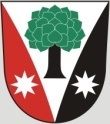 	Dřevěnice 56, 507 13 ŽelezniceVyřizuje:Lukavcová LudmilaDatum:9.8.2017.2017Naše č.j.: 55/2017/LukTelefon: 601 395 386 Mgr. Vrabec, 736 279 726 LukavcováDatové schránky: sska6siEmail: ou.drevenice@tiscali.czInternetové stránky: www.drevenice.orgPozvánkaNa veřejné zasedání zastupitelstva obce Dřevěnice16.8.2017 od 18.00 hodinProgram jednáníKontrola úkolů z minulého jednání zastupitelstva Aktualizace pojistné smlouvyVýpověď nájemní smlouvy – náhradní řešení uskladnění výbavyOprava  hoření části cesty Na BudaRůzné, dle připomínek zastupitelů obce							      Mgr. Vrabec Dušan							starosta obce Dřevěnice